MondayTuesdayWednesdayThursdayFriday1. World Letter Writing Day. Today we will be writing the letters in our name using different mark making tools. 4. Story Telling Week. Bring your favourite story into nursery to read with your friends at story time. 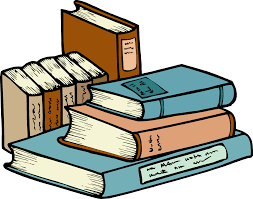 6. Today we will be telling our own stories using puppets and flashcards. 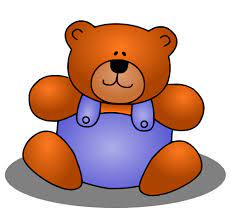 8. Teddy Bear Day. Bring in your favourite teddy from home for a Teddy bears picnic party. 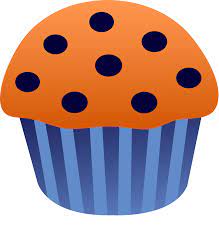 12. Today we will be baking banana and cinnamon muffins in Cooking Club. 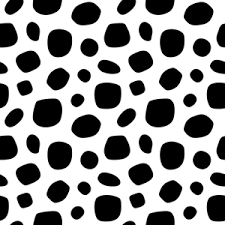 14. International Dot Day. Come to nursery dressed in spots and explore some dotty activities. 15. Today we will be exploring a colourful sensory tray. 18. Today we will be going on an Autumn nature walk around the garden and using a checklist to see what we can find.  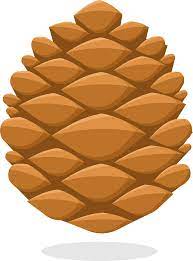 20. National Fitness Day. Today we will be taking part in lots of fitness exercises in the garden. 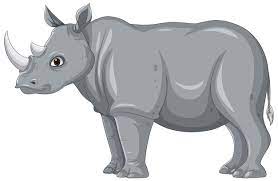 22. World Rhino Day. Today we will be creating our own rhino masks. 25. Hello Autumn season. Today we will be learning about the Autumn season, colour changing leaves, pumpkins etc. 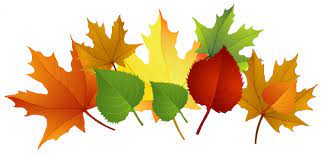 27. Today we will be creating fork hedgehog pictures.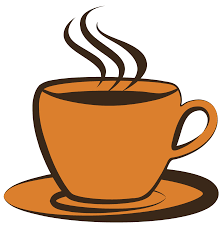 29. World Coffee Day! Please enjoy our grab and go breakfast this morning 7-9am. 